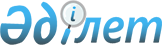 Қатты тұрмыстық қалдықтардың жинақталу мөлшерін бекіту туралы
					
			Күшін жойған
			
			
		
					Алматы қаласы әкімдігінің 2006 жылғы 20 желтоқсандағы N 8/1514 қаулысы. Алматы қаласы Әділет департаментінде 2006 жылғы 29 желтоқсанда N 724 тіркелді. Күші жойылды - Алматы қаласы әкімдігінің 2014 жылғы 11 сәуірдегі N 2/235 қаулысымен

      Ескерту. Күші жойылды - Алматы қаласы әкімдігінің 11.04.2014 № 2/235 қаулысымен.      Қазақстан Республикасының "Қазақстан Республикасындағы жергілікті мемлекеттік басқару туралы" Заңын басшылыққа ала отырып, жергілікті халықтың санитарлық-эпидемиологиялық ахуалын қамтамасыз ететін, қатты тұрмыстық қалдықтардың жинақталу есебін реттеу және табиғатты қорғау шараларын жүзеге асыру мақсатында Алматы қаласының әкімдігі ҚАУЛЫ ЕТЕДІ:

      

1. Қоса беріліп отырған Алматы қаласы бойынша қатты тұрмыстық қалдықтардың жинақталу мөлшері бекітілсін.

      

2. Алматы қаласы әкімдігінің 2003 жылғы 28 наурыздағы N 1/174 "Жеке адам басына бекітілген қатты тұрмыстық қалдықтардың жинақталу мөлшерін бекіту туралы" қаулысының күші жойылды деп танылсын (Алматы қаласының Әділет басқармасында 2003 жылдың 28 сәуірінде нормативтік құқықтық актілерді мемлекеттік тіркеу тізілімінде 528 нөмірмен тіркелген, "Вечерний Алматы"» газетінде 2003 жылы 14 мамырда N№72 және "Алматы ақшамы" газетінде 2003 жылы 6 мамырда N 50 жарияланған).

      3. Осы қаулының орындалуын бақылау Алматы қаласы әкімінің орынбасары А.С. Сманқұловқа жүктелсін.

      4. Осы қаулы Алматы қаласының Әділет департаментінде мемлекеттік тіркеуден өткен сәттен бастап қолданысқа енгізіледі.      Алматы қаласы әкімі      Әкімдік хатшысы

Алматы қаласы әкімдігінің

      2006 жылғы 20 желтоқсандағы

      N 8/1514 қаулысымен бекітілген Алматы қаласы бойынша қатты тұрмыстық

қалдықтардың жинақталу көлемінің мөлшері      Ескерту: * мәдени-тұрмыстық мақсаттағы және қоғамдық тамақтану нысандарын, үй-жайларды жалға алушыларды қоспағанда. Қатты тұрмыстық қалдықтардың (ҚТҚ) жинақталу мөлшері қалдықтардың нақты қалыптасу көздеріне арналған. Қалдықтардың қалыптасу көздеріне кіретін барлық қосымша нысандар, берілген мөлшерден бөлек есептелінеді.

      ** ҚТҚ-ның жинақталу мөлшеріне осы мекемелердің бүкіл қызметі кіреді.
					© 2012. Қазақстан Республикасы Әділет министрлігінің «Қазақстан Республикасының Заңнама және құқықтық ақпарат институты» ШЖҚ РМК
				Қалдықтың пайда болу көздеріӨлшем бірлігіЕсептік

жинақталу

мөлшеріЖайлы тұрғын үйлер м 3/адам/жылына2,55 Тас көмірмен жылытылатын жайсыз тұрғын үйлер м 3/адам/жылына2,9 Мемлекеттік басқару органдарының әкімшілік ғимараттары м 3/адам/жылына0,2 Кеңсе ғимараттары  (өнеркәсіптер, ұйымдар, мекемелер) м 3/жұмыс орны/жылына1,48 Мектептер* м 3/оқушы/жылына0,37 ЖОО және техникумдар** м 3/оқушы/жылына0,71 Ауруханалар* м 3/төсек орны/ жылына1,15 Емханалар м 3/келіп кету/ жылына0,02 Балабақшалар, ясли м 3/орын/жылына0,97 Қонақүйлер* м 3/төсек орын/жылына1,5 Азық-түлік дүкендері м 3/м 2 сауда ауданы/жылына1,4 Өнеркәсіп тауарлары дүкендері м 3/м 2 сауда ауданы/жылына1,2 Мейрамханалар м 3/отыратын орын/жылына2,8 Автосервис және тұрмыстық қызмет көрсету нысандары м 3/жұмыс орны/ жылына3,1 Базарлар* м 3/м 2 аудан/ жылына0,5 Түнгі клубтар м 3/орын/жылына2,0 Қойылымдық мекемелер (театрлар, кинотеатрлар, 

мәдениет үйлері, клубтар)* м 3/орын/жылына0,45 Спорт нысандары (стадиондар, фитнес-орталықтар, жаттығу залдары, бассейндер) м 3/адам/жылына3,1 Ойын-сауық нысандары (казино, ойын автоматтары залы) м 3/орын/жылына2,0 Мұражайлар, музыкалық салондар м 3/адам/жылына0,45 Қоймалар м 3/100м 2аудан/ жылына3,0 Саябақтар мен гүлзарлар* м 3/м 2аудан/ жылына0,56 Аумақтарды тазалау /сыпырым/ м 3/100м 2/жылына1,8 Ағаштардың қалдықтары м 3/ағаш/жылына0,8 